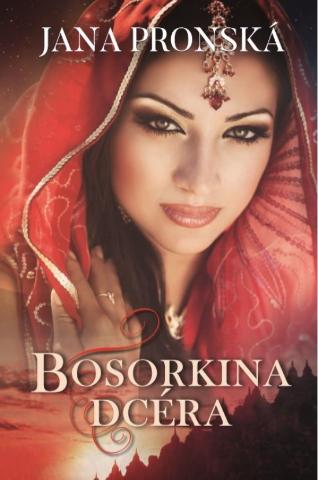 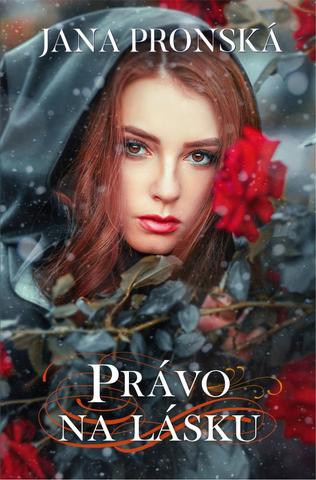 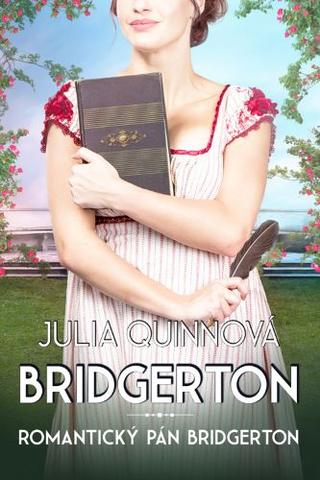 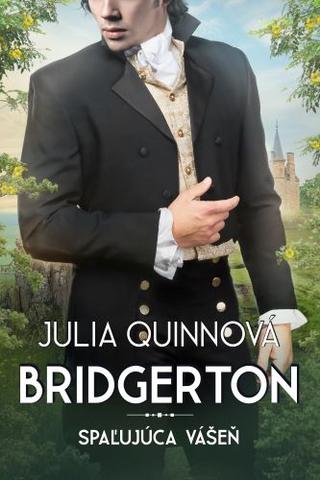 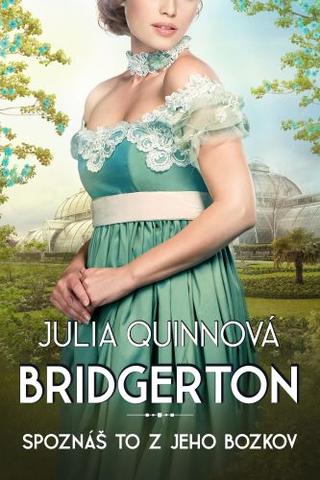 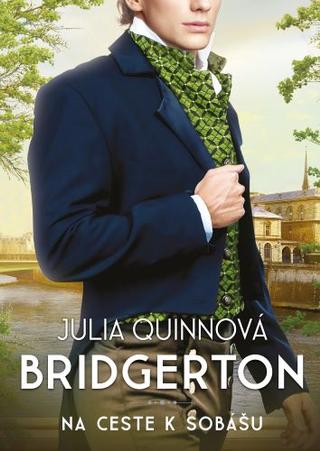 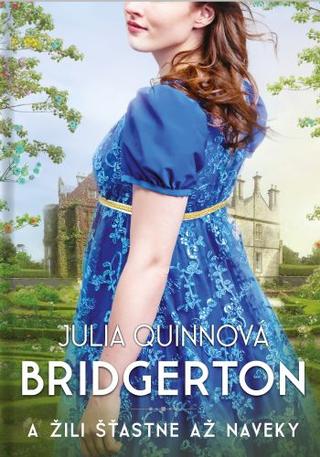 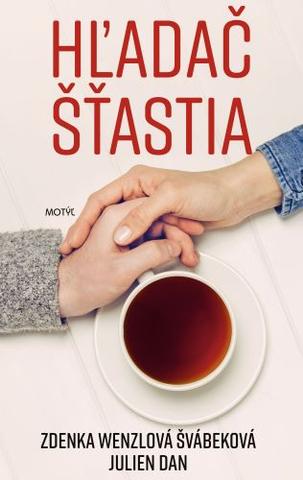 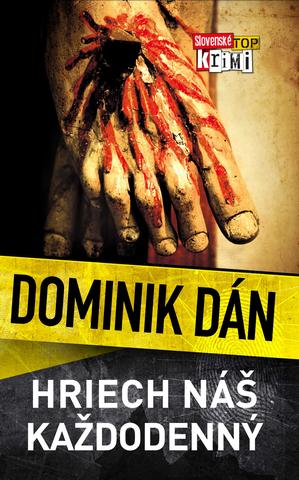 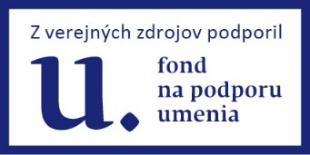 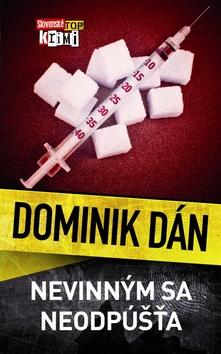 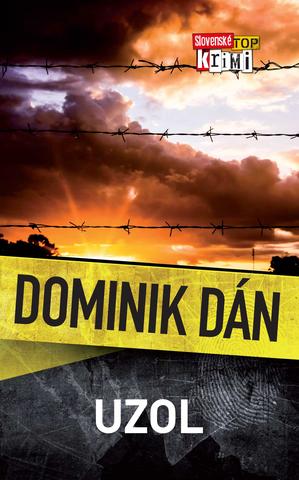 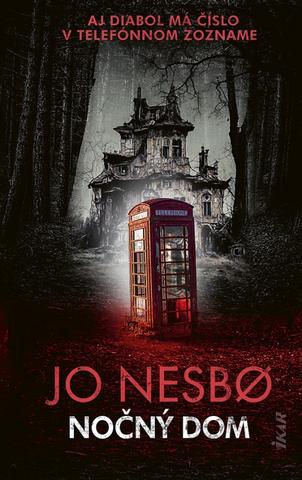 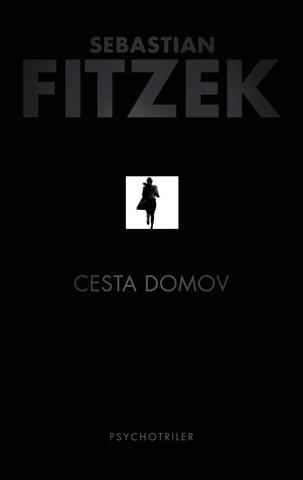 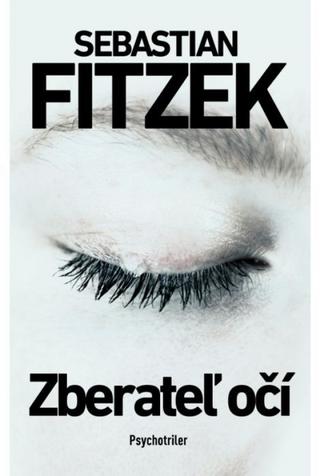 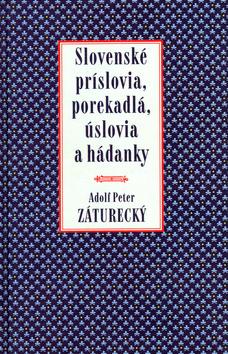 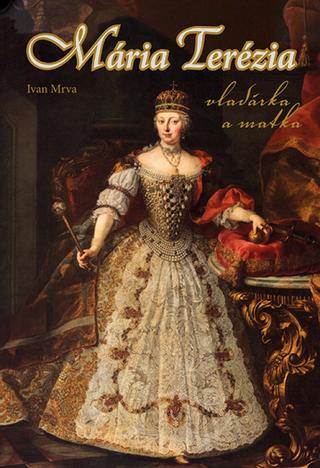 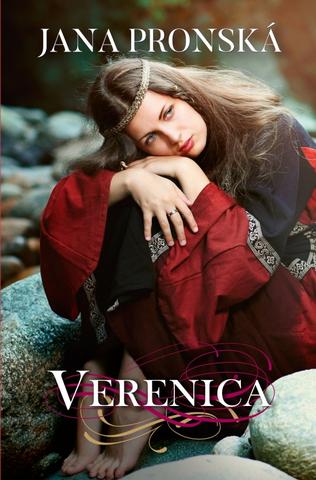 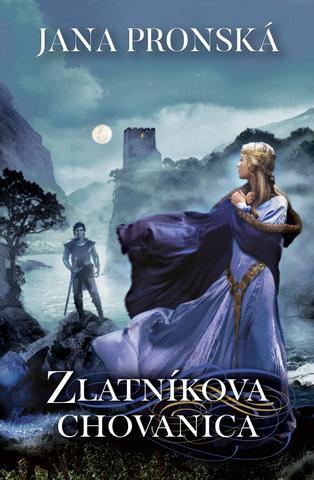 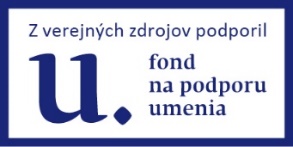 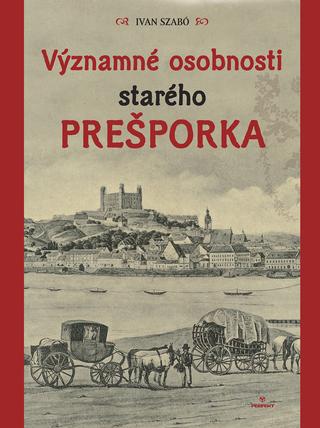 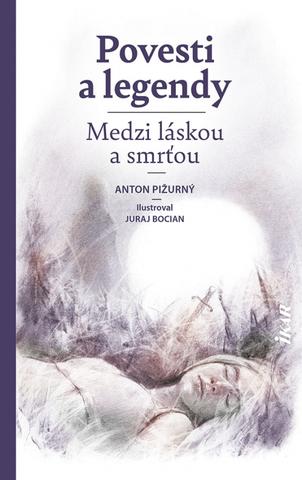 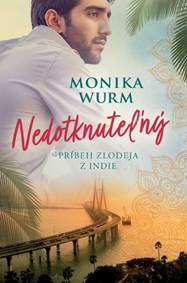 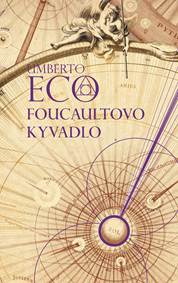 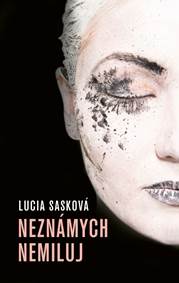 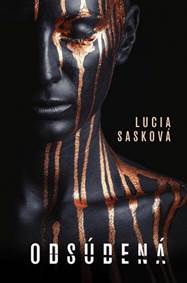 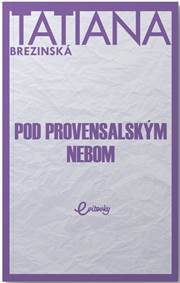 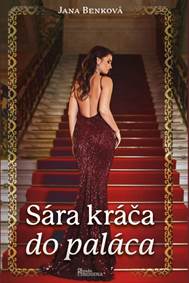 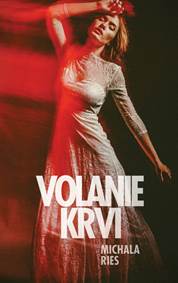 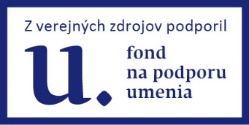 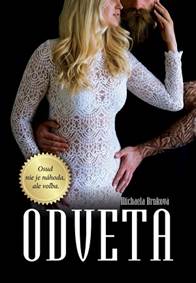 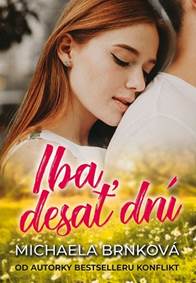 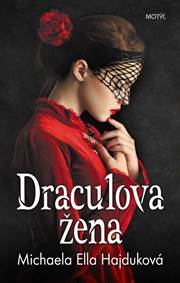 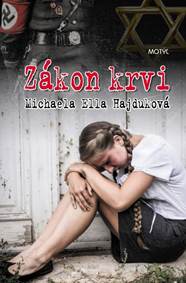 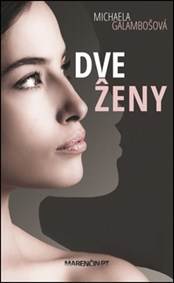 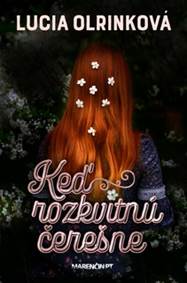 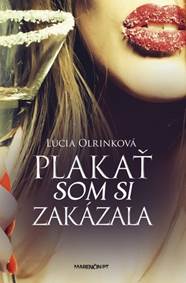 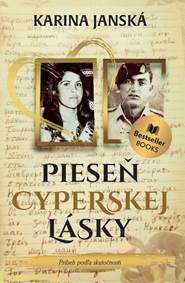 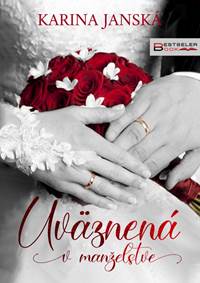 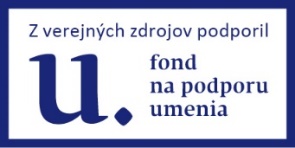 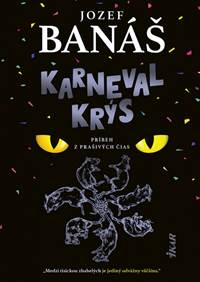 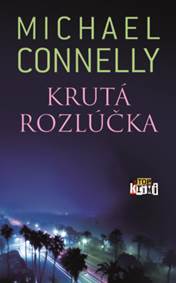 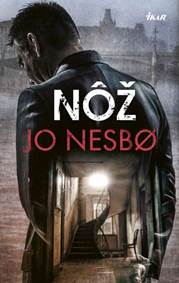 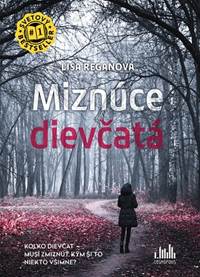 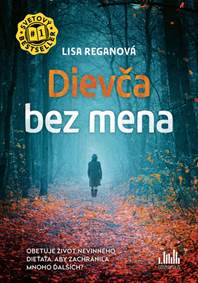 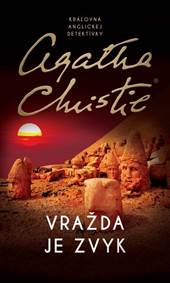 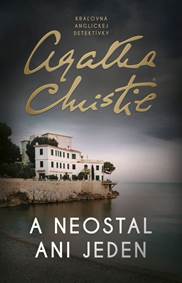 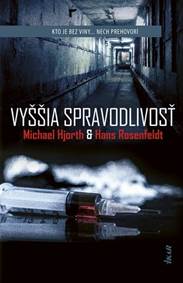 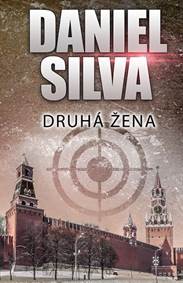 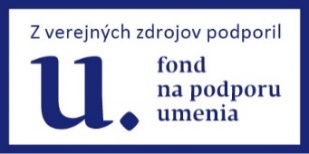 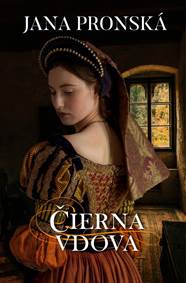 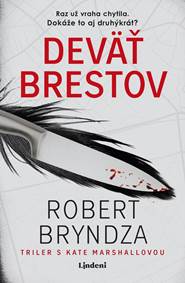 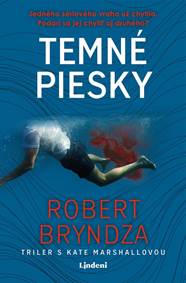 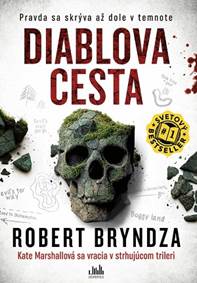 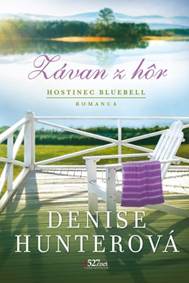 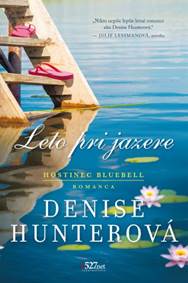 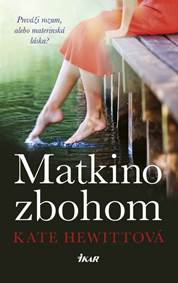 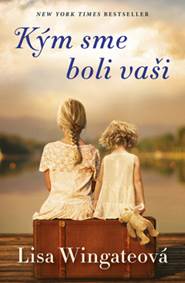 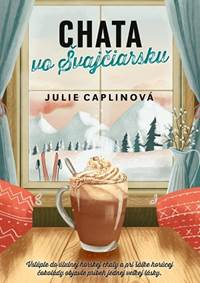 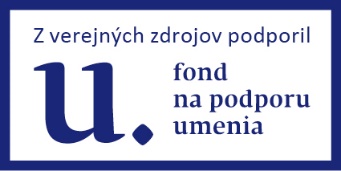 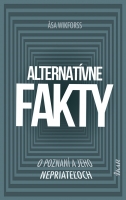 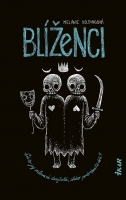 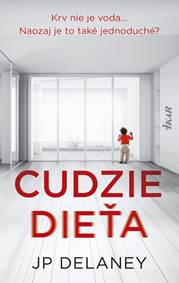 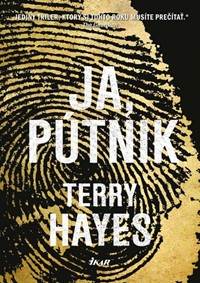 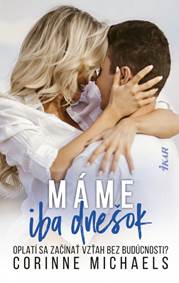 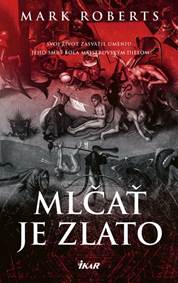 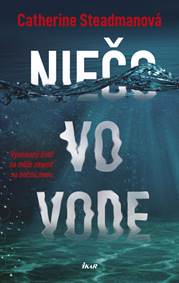 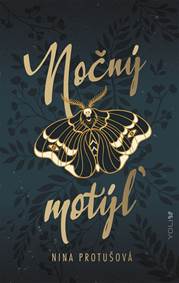 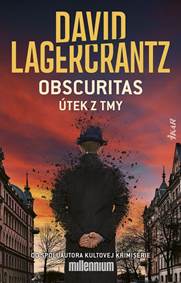 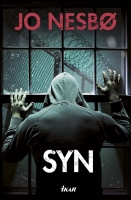 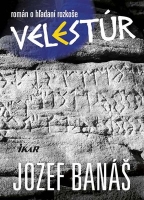 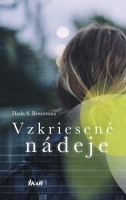 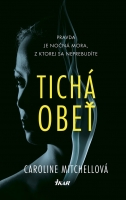 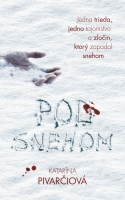 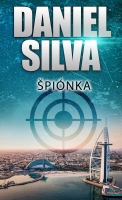 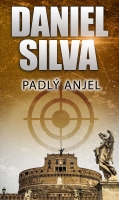 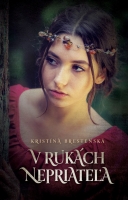 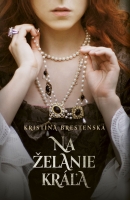 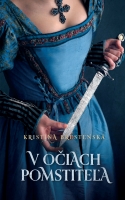 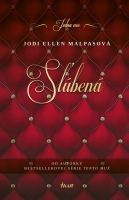 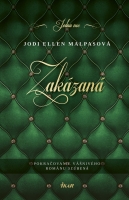 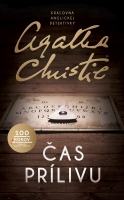 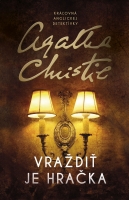 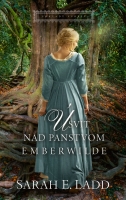 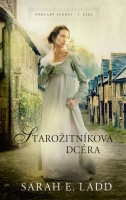 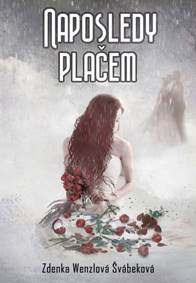 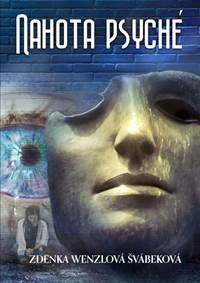 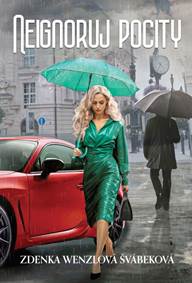 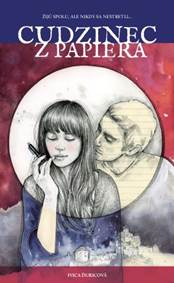 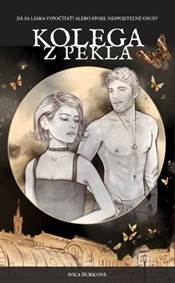 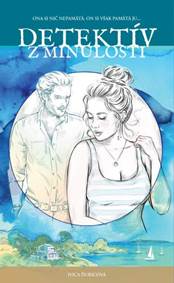 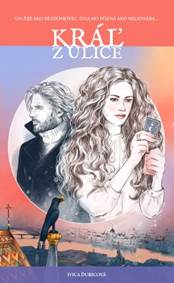 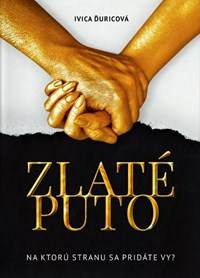 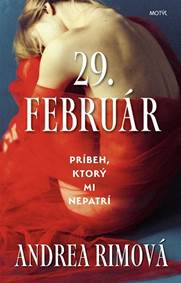 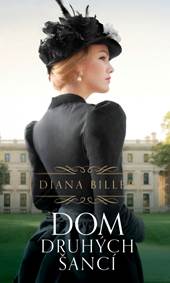 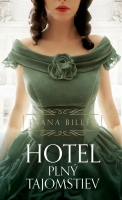 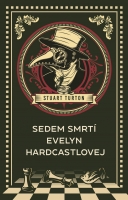 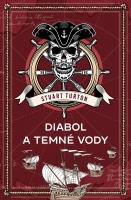 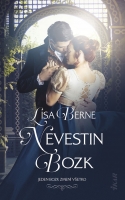 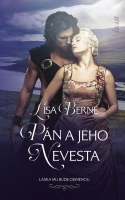 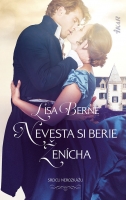 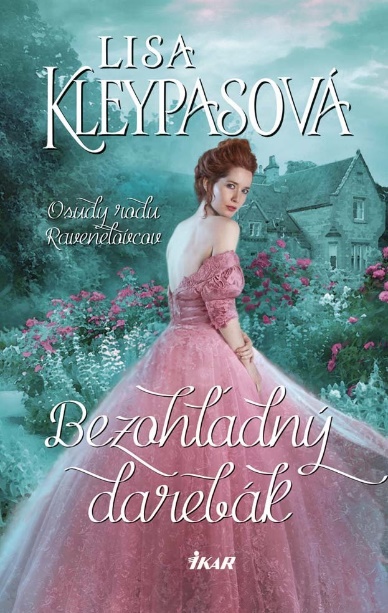 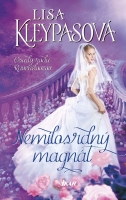 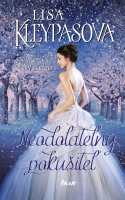 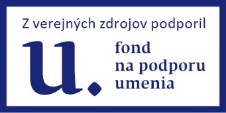 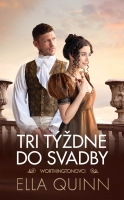 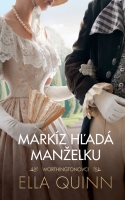 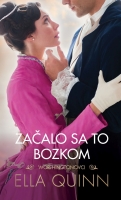 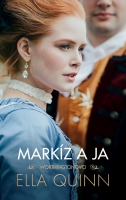 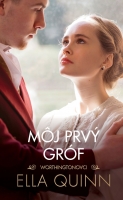 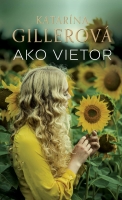 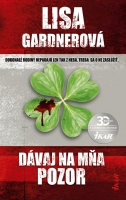 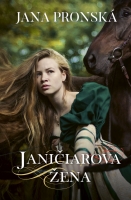 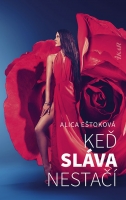 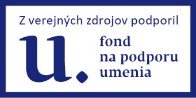 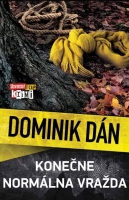 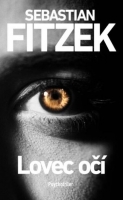 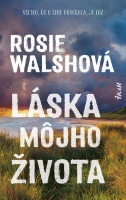 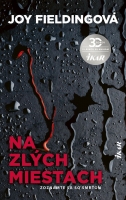 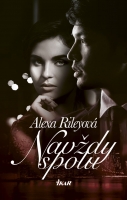 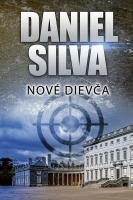 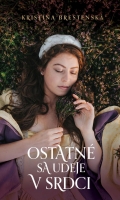 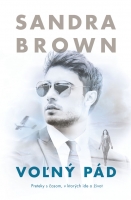 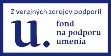 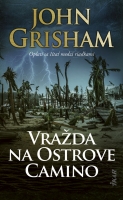 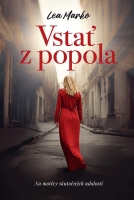 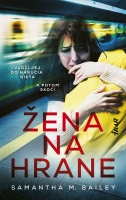 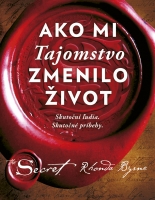 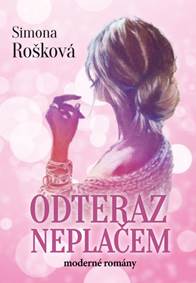 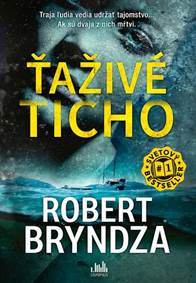 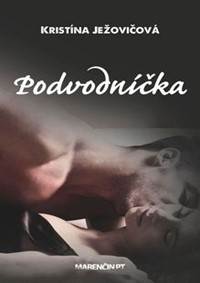 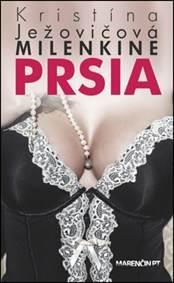 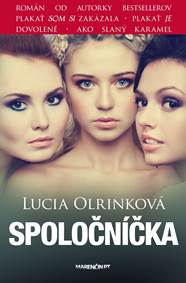 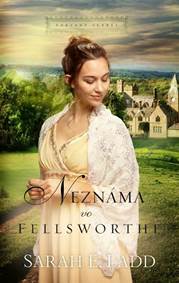 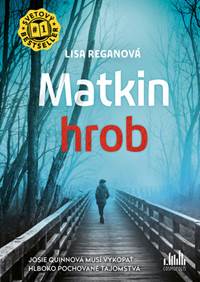 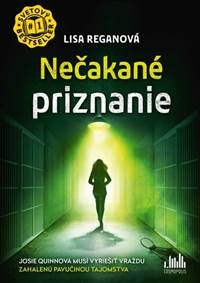 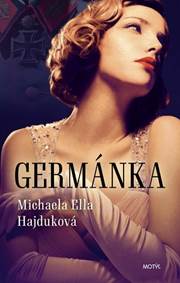 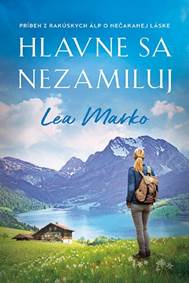 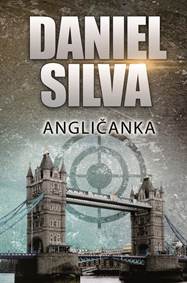 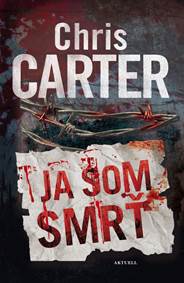 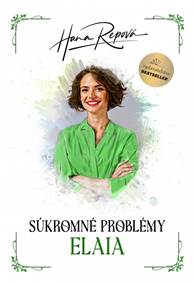 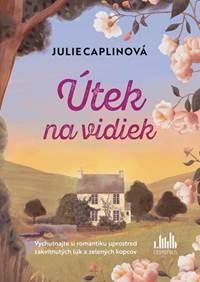 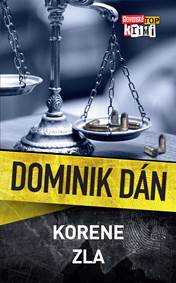 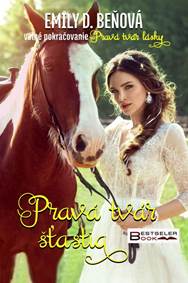 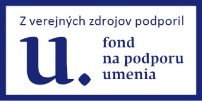 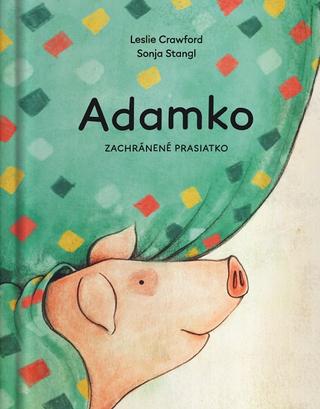 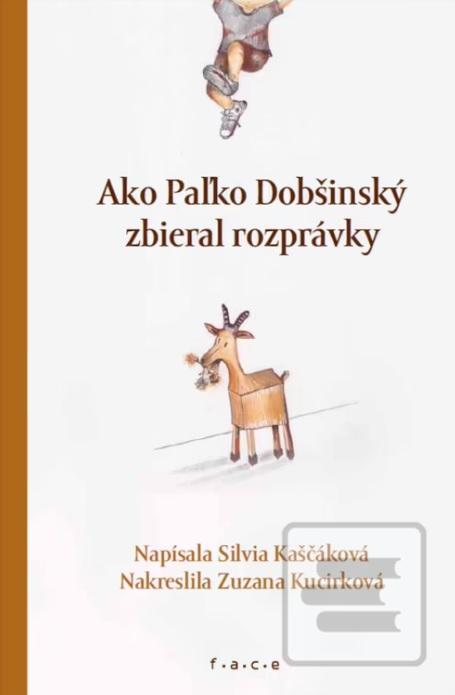 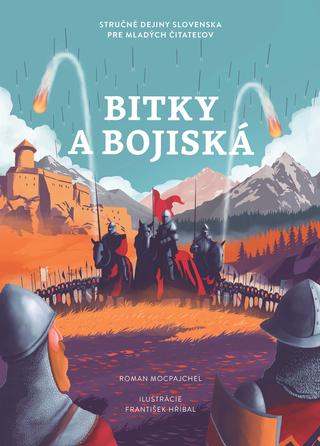 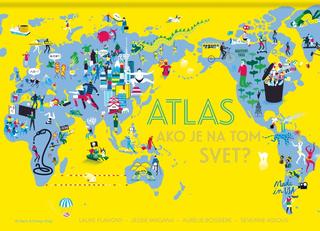 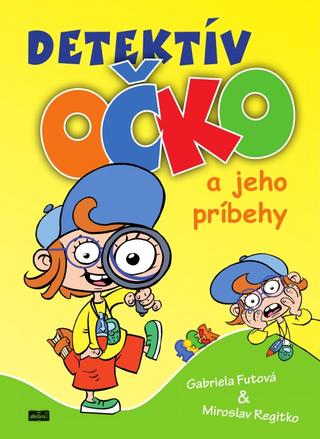 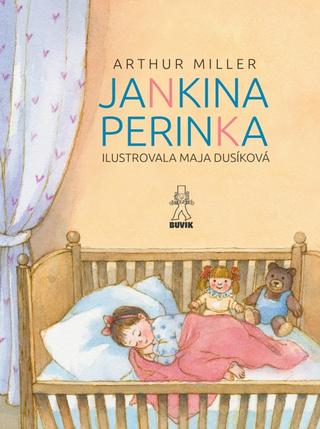 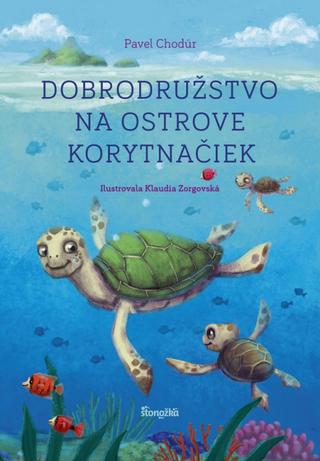 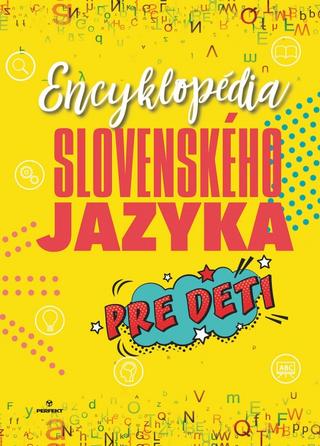 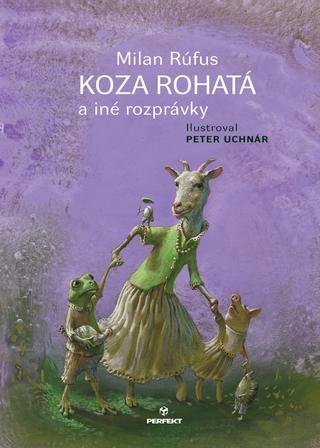 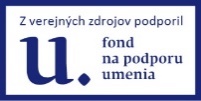 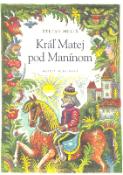 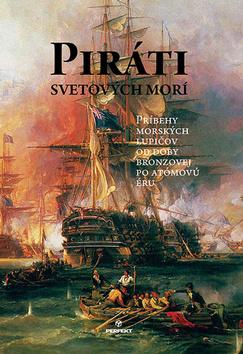 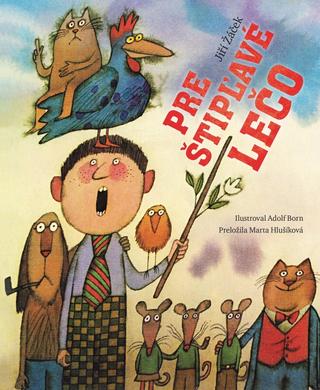 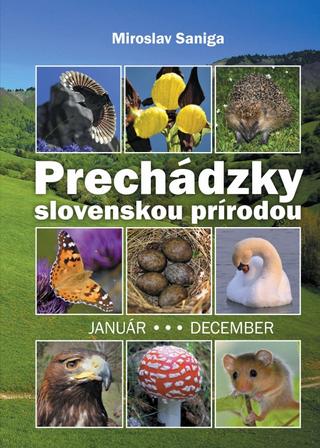 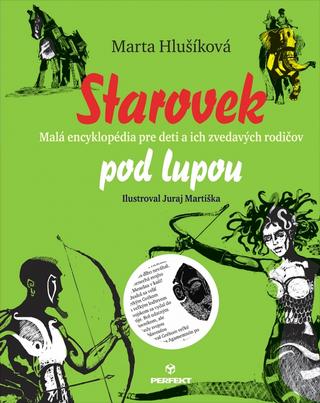 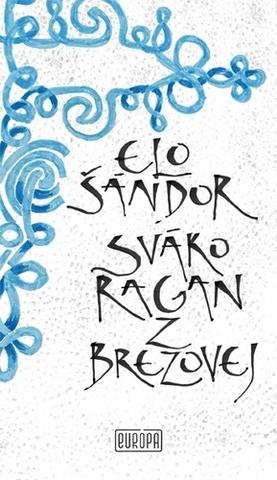 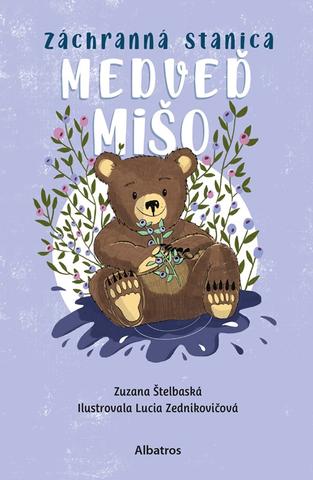 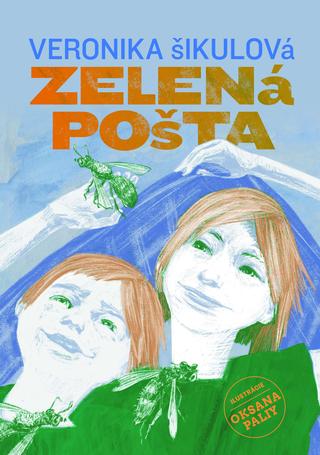 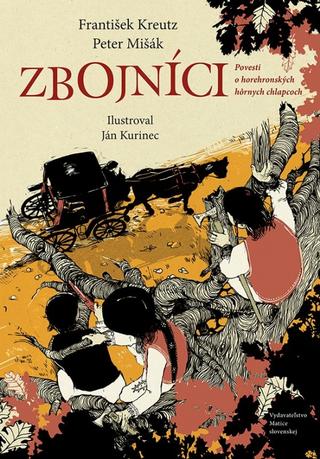 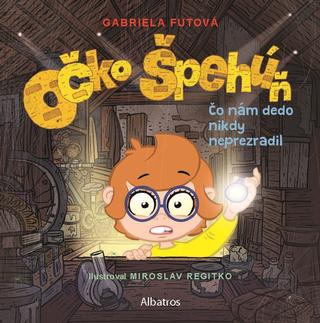 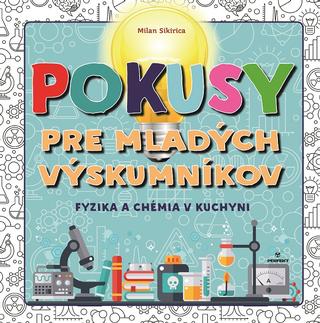 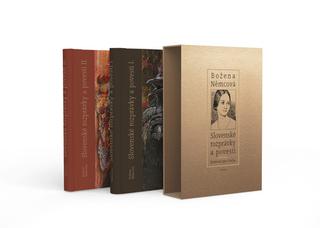 ZOZNAM KNÍH ZAKÚPENÝCH S PODPOROU FONDU NA PODPORU UMENIAVýzva č.8/2023 Podprogram 5.1.4.Akvizícia knižníc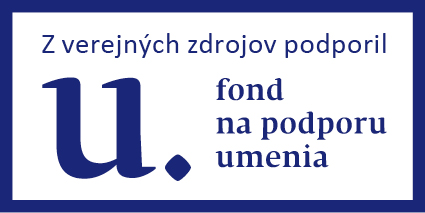 